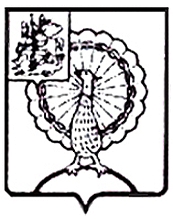 Совет депутатов городского округа СерпуховМосковской областиРЕШЕНИЕ           В соответствии с Федеральным    законом   от    06.10.2003   № 131-ФЗ «Об общих принципах организации местного самоуправления в Российской Федерации», Уставом муниципального образования «Городской округ Серпухов Московской области»,  Регламентом Совета депутатов городского округа Серпухов,  Совет депутатов городского округа  Серпуховрешил:	1. Признать утратившим силу решение Совета депутатов города Серпухова Московской  области от 21.06.2006 №142/17  «Об утверждении Положения «О порядке внесения в Совет депутатов  проектов муниципальных правовых  актов, перечне и форме прилагаемых  к ним документов».         	2. Направить  настоящее  решение  Главе  городского  округа  Серпухов Ю.О. Купецкой для подписания и официального опубликования (обнародования).	3. Контроль за выполнением настоящего решения возложить на  депутатскую      комиссию         по         нормотворчеству      и       организации депутатской деятельности, взаимодействию с общественными организациями и правоохранительными органами (М.А. Шульга).Председатель Совета депутатов                                                       И.Н. ЕрмаковГлава городского округа                                                                 Ю.О. КупецкаяПодписано Главой городского округа 03.06.2021№ 316/34  от  02.06.2021 О признании утратившим силу решения Совета депутатов города Серпухова Московской      области    от 21.06.2006 №142/17  «Об утверждении Положения  «О  порядке внесения в Совет депутатов  проектов муниципальных правовых  актов, перечне и форме прилагаемых  к ним документов»